第22回アルプス囲碁村まつり参加申込書◆ 駐車場の混雑が予想されます。お車でお越しの方は乗り合わせでのご来場にご協力ください。◆ １８日（土）は、JR信濃大町駅から、黒部観光ホテルへのシャトルバスがあります。◆ １９日（日）のJR信濃大町駅から運動公園へは、タクシーをご利用ください。◆ 別日の宿泊や、連泊の希望については、ホテルに直接お申し込みください。◆ その他不明な点につきましては、アルプス囲碁村推進協議会までお問い合わせください。https://www.city.omachi.nagano.jp/00002000/igo/maturi.html<<申込書が不足の場合は、コピーの上ご利用ください。>>申込期限 ４月２２日（月） 必着申込期限 ４月２２日（月） 必着申込期限 ４月２２日（月） 必着申込期限 ４月２２日（月） 必着★オンラインによる申込フォームが便利です★申込書記入日　令和６年　　　月　　　日★オンラインによる申込フォームが便利です★申込書記入日　令和６年　　　月　　　日★オンラインによる申込フォームが便利です★申込書記入日　令和６年　　　月　　　日★オンラインによる申込フォームが便利です★申込書記入日　令和６年　　　月　　　日★オンラインによる申込フォームが便利です★申込書記入日　令和６年　　　月　　　日（フリガナ）申込フォームQRコード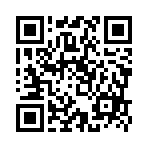 申込フォームQRコードお名前申込フォームQRコード申込フォームQRコード電話番号－　　　　　　　　　－－　　　　　　　　　－－　　　　　　　　　－－　　　　　　　　　－－　　　　　　　　　－－　　　　　　　　　－申込フォームQRコード申込フォームQRコード住所〒－都道府県市区町村住所メールアドレス５月１８日（土）宿泊・指導碁の申込　※宿泊代（１泊２食、サ・税込）５月１８日（土）宿泊・指導碁の申込　※宿泊代（１泊２食、サ・税込）５月１８日（土）宿泊・指導碁の申込　※宿泊代（１泊２食、サ・税込）宿泊申込□ ４～５人で１部屋（１６，０００円）□ ２人で１部屋（２０，０００円）□ 1人で１部屋（２５，０００円）□ 高校生以下　（１３，０００円）□ 宿泊しない　（指導碁なし）※無料指導碁は、宿泊をされる方のみ参加できます。※宿泊される方は、黒部観光ホテルから大会会場（運動公園）への送迎バスがあります。※朝食、夕食はバイキング形式です。夕食は飲み放題とドリンクバーが付きます。（子供はドリンクバーのみ）同室希望など記入例：大町太郎（オオマチタロウ）とアルプス花子（アルプスハナコ）で同室希望。記入例：大町太郎（オオマチタロウ）とアルプス花子（アルプスハナコ）で同室希望。同室希望など※別の申込者と同じ部屋を希望される場合に記入してください。※別の申込者と同じ部屋を希望される場合に記入してください。５月１９日（日）長野県知事杯・大町市長杯争奪囲碁大会の申込５月１９日（日）長野県知事杯・大町市長杯争奪囲碁大会の申込参加区分□ 一般　　□ 中学生以下※大会参加費（昼食付き）一般３，０００円　中学生以下１，０００円クラス□ アルプス名人戦（無差別）	□ 燕岳（六段）□ 槍ヶ岳（五段）　		□ 穂高岳（四段）□ 白馬岳（三段）		□ 鹿島槍ヶ岳（二段）□ 五龍岳（初段）□ 針ノ木岳（級位者）［　　　　級］※級位をご記入ください。□ 宿泊のみ希望　　　　　　　　 □ 昼食のみ希望（１，０００円）※昼食のみ希望は、付き添いなどで大会に参加しない方に、大会会場にてお弁当をご用意します。送付先郵　送：〒398－8601　長野県大町市大町3887　　　　大町市役所　企画財政課　アルプス囲碁村推進協議会ＦＡＸ：0261-23-4448　メールアドレス：kikaku@city.omachi.nagano.jp